NIHR Biomedical Research CentreGreat Ormond Street Hospital for Children NHS Trust Paediatric Clinical Academics3rd National Residential Training Weekend10th-11th November 2018Ashridge Business School: https://ashridge.org.uk/An opportunity for academic trainees working with children and young people to develop their research skills and career.Open to clinical academics working in child health, or non-clinicians with a strong interest in paediatric clinical/translational researchFacilitated interactive small group work on developing and undertaking research from design through to implementation.A great opportunity to network with fellow clinical trainees and academic leaders in child health.A Fee of £75 will be charged to include accommodation for Saturday night and food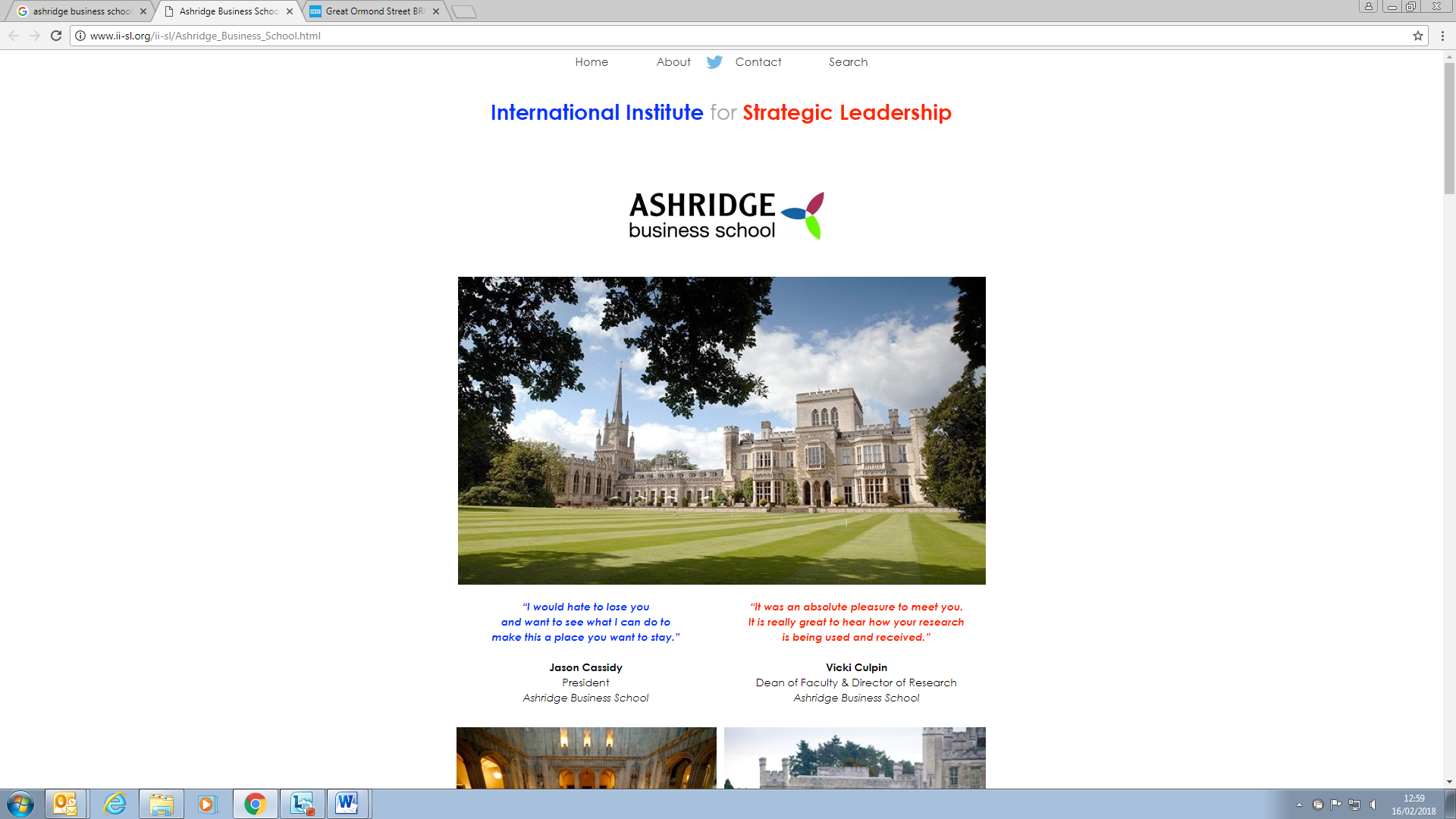 Preliminary Programme:Day 1 Day 1 10:00 - 10:15 Ice Breaker10:15 - 11:00 Keynote Lecture 1Professor Fiona Watt - Executive Chair of the MRC and Director, Centre for Stem Cells & Regenerative Medicine, KCL (Accepted)11:00 – 11:20 PPI/EGOSH Young Person’s Advisory Group, Generation R or Parent/Carer Research Advisory Group representativeA representative will discuss their experiences of participating in clinical trials, and the involvement patients and parents/carers can have in guiding research activities.11:20 - 11:50 Break11:20 - 11:50 BreakSession: Paediatric Infection – Presentations will cover paediatric infection research from the molecular and cellular biology of infection, through clinical trials, to public health measures. Speakers will discuss existing research projects and the challenges they face, and they will highlight a potential future research opportunity.Session: Paediatric Infection – Presentations will cover paediatric infection research from the molecular and cellular biology of infection, through clinical trials, to public health measures. Speakers will discuss existing research projects and the challenges they face, and they will highlight a potential future research opportunity.11:50 - 12:10 Speaker 1Professor Judy Breuer – Professor of Virology and Co-Director of the Division of Infection and Immunity, UCL; and Honorary Consultant in Virology at Great Ormond Street Hospital for Children (Accepted)12:10 - 12:30 Speaker 2Professor Anne Schilder – Professor of Paediatric Otorhinolaryngology at the UCL Ear Institute and at the University Medical Center Utrecht and Consultant Paediatric ENT Surgeon at the UCLH Royal National Throat, Nose and Ear Hospital (Accepted)12:30 - 12:50 Speaker 3Dr Pia Hardelid- Lecturer at the Institute of Child Health, Population, Policy & Practice (Accepted)12:50 – 13:10 Discussion/Q&A13:15 - 14:15 Lunch13:15 - 14:15 Lunch14:20 - 14:40 Speaker 4Professor Andrew Pollard – Professor of Paediatric Infection and Immunity and Director of the Oxford Vaccine Group, University of Oxford; and Consultant Paediatrician, Children’s Hospital, Oxford (Accepted)14:40 - 15:00 Speaker 5Professor Alan Smyth- Professor of Child Health at the University of Nottingham and Honorary Consultant in Paediatric Respiratory Medicine at Nottingham Children's Hospital, Co-Lead investigator of the TORPEDO-CF trial (Accepted)15:00 - 15:20 Speaker 6TBC- Laura Shallcross- Consultant in Public Health Medicine at UCL Institute of Health Informatics (invited)15:20 – 15:40 Discussion/Q&ADay 1 ContinuedDay 1 Continued15:40 - 16:10 Break15:40 - 16:10 Break16:15 - 18:00 Practical session 1Workshop: Planning your research projectSpeakers from the previous Paediatric Infection session will lead small teams of delegates to develop a future research opportunity arising from their presentation into a mock research funding application. Dragon’s DenTeams will present their research plan to the group, in a mock pitch for research funding. Dinner and networking eventDinner and networking eventDay 2Day 2Session: Team ScienceSession: Team Science09:00 - 10:30 Practical session 2Workshop: Team ScienceLed by Professor Anne Ridley - Professor of Cell Biology, The University of Bristol (Accepted)Team science – output-focused research involving two or more research groups – is becoming more common in translational research as investigators seek to solve increasingly complex, global challenges to realise patient benefit. Working in this way can be hugely beneficial for the progress of research projects, but is it always as beneficial for the careers of the researchers involved?  Professor Anne Ridley chaired The Academy of Medical Sciences working group which investigated the impact of team science upon individual biomedical researcher’s careers. The policy report they produced made 10 recommendations relating to recognition, funding, researcher behaviour, training and skills specialists that for organisations funding and hosting Team Science projects to consider. We will explore the relevance of team science to translational research, the recommendations made, and the implications they may have for your future research career. 10:30 - 11:00 Break10:30 - 11:00 Break11:00-11:30 Career SessionNIHR Trainees Coordinating Centre (TCC) RepresentativeTCC makes training awards to researchers whose work focuses on people and patient-based applied health research. The research must be relevant to the NHS, focused on the current and future needs of patients and the public and expected to have an impact within five years of its completion. We will provide an overview of the range of awards available at different levels and to suit different work arrangements, types of NHS staff and career paths.MRC RepresentativeClinical Fellowship Opportunities provided by the MRC- speaker TBC 11:00 – 11:30Dr Laura Shallcross- Consultant in Public Health Medicine at UCL Institute of Health InformaticsRecipient of the 2016 NIHR Clinician Scientist Award (invited)12:00 - 12:45 Keynote Lecture 2Professor David Edwards – Professor of Paediatrics and Neonatal Imaging and Director of the Centre for the Developing Brain, King’s College London; and Consultant Neonatologist, Evelina Children’s Hospital (Accepted)13:00-14:00 Lunch13:00-14:00 Lunch